ESCOLA _________________________________DATA:_____/_____/_____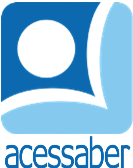 PROF:_______________________________________TURMA:___________NOME:________________________________________________________PROBLEMAS DE MATEMÁTICAGILSON FEZ 42 DOCES, ELE VENDEU POR R$3,00 CADA. SE ELE VENDER TODOS OS DOCES, QUANTO GANHARÁ? R: PEDRO TEM UM ÁLBUM COM 20 PÁGINAS,CADA PÁGINA TEM ESPAÇO PARA 12 FIGURINHAS. QUANTAS FIGURINHAS CABEM NO ÁLBUM?R. EM UMA ÁRVORE, HÁ 8 GALHOS COM 12 LARANJAS EM CADA. QUANTAS LARANJAS HÁ NA ÁRVORE?R. ANTÔNIO COMEMOROU SUA FESTA DE ANIVERSÁRIO EM UMA PIZZARIA, 20 PESSOAS PARTICIPARAM DA COMEMORAÇÃO. SABENDO QUE CADA PESSOA COMEU 2 FATIAS, QUANTAS FATIAS FORAM CONSUMIDAS NO TOTAL? R. UMA CAIXA TEM 12 BOMBONS. QUANTOS BOMBONS TERÁ EM 4 CAIXAS?R. TODOS OS DIAS PEDRO PEDALA 15 KM. QUANTOS QUILÔMETROS ELE FARÁ EM UMA SEMANA?R. 